LIFEGUARD COURSE CRITERIA ASSESSMENT												Wis. Stat. § 97.69(6)CERTIFICATION COURSE INFORMATION BOX				Wis. Admin. Code § ATCP 76.22(2) (b)D-fd-25 (Rev 10/19)D-fd-25 (Rev 10/19)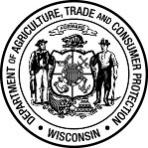 Wisconsin Department of Agriculture, Trade and Consumer ProtectionDivision of Food and Recreational Safety PO Box 8911, Madison, WI 53708-8911Phone: (608) 224-4683 Fax: (608) 224-4710ASSOCIATION NAME:      ASSOCIATION NAME:      COURSE NAME:      DATE OF LATEST REVISION:      CONTACT PERSON NAME:      CONTACT PERSON NAME:      MAILING ADDRESS:      MAILING ADDRESS:      EMAIL ADDRESS:      PHONE NUMBER:      NUMBER OF YEARS THE CREDENTIAL ISSUED UPON COURSE COMPLETION IS VALID:      NUMBER OF YEARS THE CREDENTIAL ISSUED UPON COURSE COMPLETION IS VALID:      COURSE CRITERIAPAGE(S)COMMENTS1. TEACHING METHODS1. TEACHING METHODS1. TEACHING METHODSPre-service requirements reviewed and confirmed completedParticipate in continuing in-service trainingBasing the curriculum on a consensus of current scientific evidenceHaving trainees develop “hands-on” skills through the use of mannequins and partner practiceHaving appropriate lifeguarding and rescue supplies and equipment availableExposing trainees to acute injury and illness settings as well as to the appropriate response through the use of visual aidsIncluding a course information resource for reference both during and after trainingAllowing enough time for emphasis on commonly occurring situationsEmphasizing skills training and confidence-building over classroom lecturesEmphasizing quick response to life-saving situations2. PREPARING TO RESPOND 2. PREPARING TO RESPOND 2. PREPARING TO RESPOND Prevention as a strategy in reducing fatalities, illnesses and injuriesInteracting with the local EMS system (EMS - Emergency Medical Service)Maintaining a current list of emergency telephone numbers (police, fire, ambulance, poison control) accessible by all employeesUnderstanding the legal aspects of providing rescue, including Good Samaritan legislation, consent, abandonment, negligence, assault and battery, State laws and regulationsUnderstanding the effects of stress, fear of infection, panic; how they interfere with performance; and what to do to overcome these barriers to actionLearning the importance of universal precautions and body substance isolation to provide protection from blood-borne pathogens and other potentially infectious materials. Learning about personal protective equipment -- gloves, eye protection, masks, and respiratory barrier devices. Appropriate management and disposal of blood-contaminated sharps and surfaces; and awareness of OSHA’s Blood borne Pathogens standard.3. ASSESSING THE SCENE AND THE VICTIM(S)3. ASSESSING THE SCENE AND THE VICTIM(S)3. ASSESSING THE SCENE AND THE VICTIM(S)Identification of causes of hazards and their preventionResponsibilities of a qualified lifeguard in prevention strategiesVictim recognition scanning strategiesFactors which impede victim recognitionHealth and safety issues related to lifeguardingPrevention of voluntary hyperventilation and extended breath-holding activities4. RESPONDING TO EMERGENCIESResponsibilities of a qualified lifeguard in reacting to an emergencyRecognition and identification of a person in distress and/or drowningMethods to communicate and respond to an emergencyRescue (including defensive) skills (front, back, and underwater approach) for a person responsive or unresponsive, and passive or active, in distress or drowningSkills required to rescue a person to a position of safetySkills required to extricate a person from the water with the assistance from another lifeguard or patronKnowledge of the typical components of an EAP (Emergency Action Plan) for the aquatic venueAssists (reach or throw)CPR/AED (Adult, Child, Infant) - please complete the CPR Course Criteria checklist. (AED - Automated External Defibrillators)BVM (Bag Valve Mask) Adult and Pediatric useFirst Aid - please complete the First Aid Course Criteria checklistHandling bodily fluids, biohazardsUnderstanding of hypothermia6. LEGAL ISSUES6. LEGAL ISSUES6. LEGAL ISSUESDuty to actStandard of careNegligenceConsentRefusal of careAbandonmentConfidentialityDocumentation7. TRAINEE ASSESSMENT7. TRAINEE ASSESSMENT7. TRAINEE ASSESSMENTIn-water rescue skillsWritten exam8. LIFEGUARD TRAINING DELIVERY DETAILS8. LIFEGUARD TRAINING DELIVERY DETAILS8. LIFEGUARD TRAINING DELIVERY DETAILSSTANDARDIZED AND COMPREHENSIVE STANDARDIZED AND COMPREHENSIVE STANDARDIZED AND COMPREHENSIVE Student and Instructor materialsSKILLS PRACTICESKILLS PRACTICESKILLS PRACTICEIn-water and out-of-water led by certified instructorSHALLOW WATER TRAININGSHALLOW WATER TRAININGSHALLOW WATER TRAININGIf specific shallow water training, train and evaluate at deepest depth allowed for certDEEP WATER TRAININGDEEP WATER TRAININGDEEP WATER TRAININGIf specific deep water training, train and evaluate at minimum level allowed for the certificationSufficient time to cover content, practice, skills and evaluate competencyCERTIFIED INSTRUCTORSCERTIFIED INSTRUCTORSCERTIFIED INSTRUCTORSLifeguard instructor courses shall be taught only be individuals currently certified as instructor-trainersMINIMUM PREREQUISITESMINIMUM PREREQUISITESMINIMUM PREREQUISITESLifeguard training agencies shall develop minimum instructor prerequisites that include:COMPLETED TRAININGCOMPLETED TRAININGCOMPLETED TRAININGPrior to instructing, complete lifeguard training courseTRAINING EQUIPMENT AND MATERIALSTRAINING EQUIPMENT AND MATERIALSTRAINING EQUIPMENT AND MATERIALSRescue tubesBack-board w head immobilizer and strapsCPR mannequins adults and infantResuscitation mask with 1-way valveBVM adult and pediatricDisposable glovesAED Trainer with adult and pediatric training padsFirst Aid SuppliesMannequin cleaning suppliesCourse text bookWhistle Shepherd’s crook?PROFICIENCYPROFICIENCYPROFICIENCYLifeguard Skills must be tested by certified instructor to level of proficiencySwimming length, surface dive and brick retrievalREQUIREMENTSREQUIREMENTSREQUIREMENTSWritten and practical examFinal exam passing criteriaSecurity procedures for final examPhoto ID checkFinal exam must be passed before certificationCERTIFICATIONS- LG AND LG INSTRUCTOR CERTIFICATIONS SHALL BE ISSUEDCERTIFICATIONS- LG AND LG INSTRUCTOR CERTIFICATIONS SHALL BE ISSUEDCERTIFICATIONS- LG AND LG INSTRUCTOR CERTIFICATIONS SHALL BE ISSUEDHolds currents FA,CPR/AED/Lifeguard Instructor credentialLENGTH OF VALID CERTIFICATIONLENGTH OF VALID CERTIFICATIONLENGTH OF VALID CERTIFICATION2 years Lifeguard (2-3?)1 years CPR/AED2 year First AidDOCUMENTATIONDOCUMENTATIONDOCUMENTATIONName of traineeLevel of trainingExpiration dateRestrictions on depth of water for which lifeguard qualifiedInstructors nameAny other restrictions by training agencyAgency providing certificationExpired certificate (is there a grace period for credential renewal through recertification course(s)?)CERTIFICATE REVOCATION OR SUSPENSIONCERTIFICATE REVOCATION OR SUSPENSIONCERTIFICATE REVOCATION OR SUSPENSIONProcedure in place forLIFEGUARD SUPERVISOR TRAININGLIFEGUARD SUPERVISOR TRAININGLIFEGUARD SUPERVISOR TRAININGProgram in place forCourses reviewed every 5 yearsMaterials shall be updated regularly w new knowledge and techniquesUpdated materials must be submitted to and approved by the Department prior to implementation